ПРИКАЗЫВАЮ:1. Внести в приложение к приказу Министерства рыбного хозяйства Камчатского края от 12.10.2022 № 28.01-07/82 «О ежегодном краевом конкурсе на звание «Лучший по профессии» в рыбной отрасли» следующие изменения:1) в части 23 слова «и секретарем конкурсной комиссии» исключить;2) часть 26 изложить в следующей редакции:«26. Победителю конкурса в каждой номинации вручаются грамота о присвоении звания в соответствующей номинации, единовременное денежное вознаграждение в размере 28 750 рублей и памятные подарки».2. Настоящий приказ вступает в силу после дня его официального опубликования.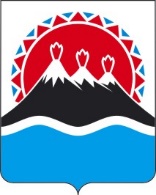 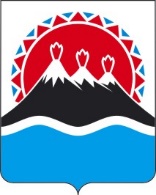 МИНИСТЕРСТВО РЫБНОГО ХОЗЯЙСТВА КАМЧАТСКОГО КРАЯ(МИНРЫБХОЗ КАМЧАТСКОГО КРАЯ)ПРИКАЗ г. Петропавловск-КамчатскийМИНИСТЕРСТВО РЫБНОГО ХОЗЯЙСТВА КАМЧАТСКОГО КРАЯ(МИНРЫБХОЗ КАМЧАТСКОГО КРАЯ)ПРИКАЗ г. Петропавловск-КамчатскийО внесении изменений в приложение к приказу Министерства рыбного хозяйства Камчатского края от 12.10.2022 № 28.01-07/82 «О ежегодном краевом конкурсе на звание «Лучший по профессии» в рыбной отрасли»О внесении изменений в приложение к приказу Министерства рыбного хозяйства Камчатского края от 12.10.2022 № 28.01-07/82 «О ежегодном краевом конкурсе на звание «Лучший по профессии» в рыбной отрасли»Министр[горизонтальный штамп подписи 1]  А.Г. Здетоветский